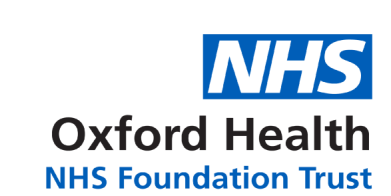 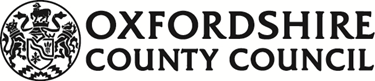        Where check boxes appear, insert an ‘X’ in those that apply.Identifying Details – Record details of child aged 0 – 5 years for whom the involvement is being requested  EthnicityDetails of Parents/CarersCurrent Family and Home Situation(e.g. family structure including siblings, other significant adults etc; who lives with the child and who does not live 
with the child)Strengths And Needs: Please complete where appropriate:Details of Person(s) Requesting InvolvementRequestors should be aware that these forms are stored and shared and are available for parents/carers to view at any time.Services Working With This Child Considering the current needs and wishes of the child and family which services are you requesting to become involved?  Please check service access information to ensure child meets the criteriaFurther Information Parents / Carers Would Like Others To KnowWhat Do The Parents/Carers Want To Happen?Consent for information storage and sharing and for request to be madeProfessionals need to work together in order to provide you/your child with the support that is best suited to you/your child’s needs. They may need to communicate with other organisations who may also be involved with your child or hold information on them.  This may include: Health – e.g. therapists, Health Visitors, GPs;Education – e.g. Specialist Teachers, School and Pre-School Settings; any Early Years Services already involved.  Please refer to the Oxfordshire County Council Privacy Notice on the Oxfordshire County Council webpage –  www.oxfordshire.gov.ukI have had the reasons for information sharing explained to me.  I understand those reasons and that I can withdraw consent at any time.Parent’s Signature (Please note certain services require this to be completed and failure to do so may cause a delay)Requestor’s SignaturePlease forward to the Early Support Programme Officer Email (via a secure system): earlysupportoxon@oxfordshire.gov.ukTo contact the Early Support Programme Officer in your area call:NORTH - 01865 816656SOUTH - 01865 323555CENTRAL - 01865 812629Where to go for help and adviceSLThttp://www.oxfordhealth.nhs.uk/children-and-young-people/oxon/integrated-therapies/slt/http://www.talkingpoint.org.uk/OT http://www.oxfordhealth.nhs.uk/children-and-young-people/oxon/integrated-therapies/occupational-therapy-2/Physio http://www.oxfordhealth.nhs.uk/children-and-young-people/oxon/integrated-therapies/physiotherapy/childrens-community-physiotherapy-further-information/Therapists are also available for phone conversations prior to making a request.	EY SEN – The team will only be able to become involved if appropriate when a child has also been referred to the Community Paediatric service.Settings can contact their link health visitor who will be able to advise.  If you need information around a particular child then you will need to have parental consent.  The Early Support Programme Officers will still be available to help and advise you.Access to a “no name” consultation for the EYSEN team is still available.  Please call either 01865 323556 or 01865 816663.The EYSEN toolkit continues to offer you help in the identification and support of children with SEN.           https://www.oxfordshire.gov.uk/cms/public-site/early-years-sen-toolkitSENSS https://www.oxfordshire.gov.uk/cms/content/services-support-children-learningWhat to include with the request SLTBRISC Surveillance Sheets 		  	Speech Sounds Checklist	Ages and Stages summary sheetsEY SENClear information  of the child’s developmental stage and needsRecords of what has already been put in place for the child and the impact. (including relevant pages from the Guidance and Procedure section on the Oxfordshire County Council website) https://www2.oxfordshire.gov.uk/cms/content/guidance-and-procedures-support-providersInformation regarding a referral to the community paediatric service.Name(First name, Surname)Also known as/Previous namesMale FemaleDate of birthAddress including post codeContact Tel noEmail NHS noWhite British White IrishGypsy/IrishTraveller  Any other White background* Caribbean  African Any other Black/                         African/Caribbean   Background*Indian PakistaniBangladeshiChineseAny other Asian background*     White & Black CaribbeanWhite & Black AfricanWhite & AsianAny other mixed background/multiple ethnic background*ArabAny other  ethnic group*Not given*please specifyImmigration statusChild’s first languageLanguages used in the homeDiagnosis if relevantPrimary  Needs  Categories(Please indicate)Communication & InteractionCognition & Learning Primary  Needs  Categories(Please indicate)Social, Emotional and Mental Health Sensory and/or PhysicalIs an interpreter or signer required?Yes   No  Is this child in public care?Yes   No    Details of any special requirementsIs there an alert on CareNotes? (for child and their parent/carer)YES / NO  - if yes, please give details of who to contact for further informationFull  name and TitleMr/Mrs/Ms/Miss/(Delete as appropriate)    Contact Tel. NoRelationship to childAddress (if different to child)Parental responsibility?YesNoFull  name and TitleMr/Mrs/Ms/Miss/(Delete as appropriate)      Contact Tel. NoRelationship to childAddress (if different to child)Parental responsibility?YesNoHEALTH: (including development of speech and language, mobility and head control, eating and drinking and sensory development)LEARNING:EMOTIONAL AND SOCIAL DEVELOPMENT:NameContact Tel. no.Address:Email: Role:Address:Email: Organisation:Request as outcome of Two Year Check (please tick)Request as outcome of EYFS Two Year Check (please tick)Does this child already have a lead/key professional?If yes please give details:Does this child already have a lead/key professional?If yes please give details:Name and serviceContact detailsNameTelSafeguarding GPHealth VisitorEarly Years Setting/SchoolOther services:Speech and Language Therapy (include brisc surveillance sheet and sounds checklist – see page 5)EY SEN Team (child needs to have been referred to or already known to a Community Consultant Paediatrician  - see page 5)EY SEN Team (child needs to have been referred to or already known to a Community Consultant Paediatrician  - see page 5)SLT FeedingSENSS – Physical DisabilitySENSS – Physical DisabilityPhysiotherapySENSS – Down Syndrome and Complex Health Needs – available from Reception ageSENSS – Down Syndrome and Complex Health Needs – available from Reception ageOccupational TherapyOther – please specify:Has involvement from a Community Consultant Paediatrician been requested?If yes, please give name of requestorYes     No      Please indicate what measures have been put in place to support this child prior to making this request?  (Please see page 5 for links and suggestions).I understand the information which is recorded on this form and that it will be stored and used for the purpose of providing services to:I understand the information which is recorded on this form and that it will be stored and used for the purpose of providing services to:I understand the information which is recorded on this form and that it will be stored and used for the purpose of providing services to:I understand the information which is recorded on this form and that it will be stored and used for the purpose of providing services to:I understand the information which is recorded on this form and that it will be stored and used for the purpose of providing services to:I understand the information which is recorded on this form and that it will be stored and used for the purpose of providing services to:I understand the information which is recorded on this form and that it will be stored and used for the purpose of providing services to:MeThis child for whom I am a parentThis child for whom I am a carerI agree to the information sharing as noted above YesI do not give my consent at this time to share information with the services listed below.  (You may be contacted to discuss this further)NoSigned     Name  DateSigned    Name  Date